Laporan Kegiatan Pelatihan Karya Tulis Ilmiah “Mewujudkan Generasi Literat Melalui Karya Tulis Ilmiah”STKIP PGRI Sidoarjo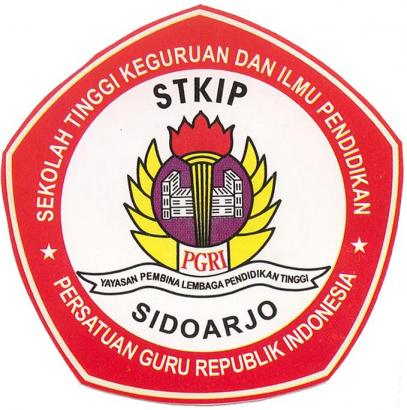 LIBRARY STKIP PGRI SIDOARJO (LIBSTDA) COMMUNITY SEKOLAH TINGGI KEGURUAN DAN ILMU PENDIDIKAN PERSATUAN GURU REPUBLIK INDONESIASIDOARJO2020BAB 1PENDAHULUANLatar Belakang	Karya tulis ilmiah merupakan hasil tulisan yang berisi pengetahuan, informasi, dan ilmu yang didapatkan melalui sebuah study baik lapangan maupun pustaka. Karya ilmiah tidak hanya memberikan manfaat bagi penulisnya baik secara finansial maupun mengasah kecerdasan berfikir serta menambah wawasan ilmu pengetahuan itu sendiri. Ketidakbiasaan mahasiswa dalam menulis karya ilmiah “memaksa” mahasiswa yang mendapat tugas akademik akan memilih jalan pintas dengan menyalin karya orang lain.	Library STKIP PGRI Sidoarjo (LIBSTDA) community berkerja sama dengan perpustakaan STKIP PGRI Sidoarjo akan mengadakan kegiatan Pelatihan Karya Tulis Ilmiah yang berkaitan dengan peningkatan mutu kemampuan menulis sebuah karya ilmiah bagi seluruh mahasiswa Indonesia terutama di kota Sidoarjo ini. Kegiatan kami sangat erat kaitannya dengan agenda tahunan Library STKIP PGRI Sidoarjo (LIBSTDA) community.	Kegiatan ini diharapkan dapat membantu para mahasiswa dalam menulis sebuah artikel ilmiah, skripsi, dan desertasi. Mulai dari cara mencari data dan referensi di internet atau dibuku, mengutip yang benar, dan masih banyak lagi yang didapatkan dari kegiatan tersebut. Kegiatan ini juga dapat meningkatkan skill menulis karya ilmiah bagi setiap mahasiswa terutama mahasiswa yang sedang dalam proses mengerjakan skripsi.TUJUAN KEGIATANAdapun tujuan diadakannya kegiatan pelatihan Karya Tulis Ilmiah ini adalah :Peserta dapat mengetahui struktur penulisan karya tulis ilmiah dengan baik dan benar,Peserta dapat mengetahui metode dan jenis penelitian karya tulis ilmiah,Peserta dapat mengetahui cara mengutip dengan benar,Peserta dapat mengetahui cara mencari literatur yang relevan di internet atau di buku,Peserta dapat mendapat motivasi untuk menulis karya tulis ilmiah.NAMA KEGIATAN	Kegiatan ini bernama “Pelatihan Karya Tulis Ilmiah STKIP PGRI Sidoarjo” dengan tema  “Mewujudkan Generasi Literat Melalui Karya Tulis Ilmiah”.WAKTU PELAKSANAANAcara ini akan dilaksanakan pada:Hari/ Tanggal	: Sabtu, 14 Maret 2020Waktu		: 08.00-SelesaiTempat		: Aula STKIP PGRI Sidoarjo(Jadwal Kegiatan terlampir di Lampiran)Materi Pelatiahan KTI (Karya Tulis Ilmiah)Etika Publikasi oleh Ibu. Endang Wahju Andjariani S.Sos., M.PdPenulisan Karya Tulis Ilmiah oleh Bpk.  Achmad Dhany Fachrudin S.Pd., M.PdLiterasi Informasi oleh Ibu. Umi Nur Hastuti, S.Pd.Metode-metode Penelitian oleh Ibu.  Eka Nurmala Sari Agustina Populasi & Sampel (Penelitian Kuanti -Kuali) oleh Bpk. Agung Kurniawan S. Pd., M. Pd(Materi pelatihan terlampir di lampiran)Biaya Pembiayaan Pelatihan Karya Tulis Ilmiah ini di dapat dari….sumber, yaitu:Biaya Pendaftaran Peserta Umum, yaitu: Rp. 35.000,Biaya Pendaftaran peserta Mahasiswa, yaitu: Rp. Dari Perpustakaan, yaitu: Rp. 3.000.000(Lap.keuangan pelatihan terlampir di lampiran)Fasilitas Pelatihan Karya Tulis IlmiahPelatihan KTI:SertifikatSnackMakan SiangEvaluasiPada pelakasanaan Pelatihan Karya Tulis Ilmiah pemateri diharapkan dapat datang tepat waktu atau On time.Pemateri di beri makanan ringan atau Snack di meja pemateriMegaskan peraturan yang sudah ditetapkan bagi peserta yang tidak mengikuti kegiatan atau yang meninggalkan kegiatan di tengah-tengah acara serta bagi peserta yang tidak mengerjakan tugas yang diberikan oleh panitia, yang mana tidak akan diberikan sertifikat.Lebih berkoordinasi dengan anggota panitia yang lain.Tindak LanjutPenyebaran brosur atau promo diperluas lagi dengan jangka waktu yang lebih panjang.Berkolaborasi dengan pihak lembaga terutama dosen untuk mempromosikan kegiatan pelatihan ini ke mahasiswa STKIP PGRI Sidoarjo.Lebih tepat waktu agar acara berjalan sesuai jadwal kegiatan.PENUTUP	Demikian laporan ini kami buat, sebagai wujud pertanggung jawaban atas kegiatan yang telah dilaksanakan. Mohon maaf atas segala kekurangan dan terima kasih atas semua dukungan. Semoga bermanfaat. Sidoarjo, 03 Desember 2020Penanggung jawab							Ketua PelaksanaanUmi Nur Hastuti, A.Md.TP., S.Pd					Intan Lailatur RahmaniKetua STKIP PGRI Sidoarjo				Kepala Perpustakaan STKIP PGRI SidoarjoTri Achmad Budi Susilo, S.Si., M.Pd		Dina Merris Maya Sari, S.Pd., M.PdLampiran-lampiranDaftar kepanitiaanBrosur PromosiJadwal KegiatanDaftar Hadir Peserta Pelatihan Karya Tulis IlmiahLaporan KeuanganMateri Pelatihan DokumentasiSUSUNAN PANITIAKetua panitia : Intan Lailatur RahmaniSekretaris : Irvina Dwi A.Ustadzah Nur AtiqohBendahara :Qurrota A’yun Muttaqina ImamaMuslikhatul Ainun MujarohSie Acara :Rika Ayu MaharaniYani MuflikhahMuhammad RenoIndah Chairun AnnisaMawahibus ShomadSie Perlengkapan :Guntur AprilaksonoMochammad Robbis SalamFirdausi NuzulaNuzulul Amalia YunitaSie Konsumsi :Roikhatul Jannah Maysintia IndiartiBella Eka SaputriAhmad Syahrul ArifiantoSie Kesekretariatan :Adella Ayu NatasyaTania OktaviyantiRohmatul FitriyahEttyaniSUSUNAN ACARA Tata Tertib Pelatihan Karya Tulis IlmiahPeserta Pelatihan Karya Tulis Ilmiah adalah mahasiswa STKIP PGRI Sidoarjo dan Umum yang telah mendaftar dan membayar biaya sebesar Rp. 25.000 (Dua puluh Lima ribu rupiah) per orang dan mahasiswa umum yang mendaftar membayar biaya pelatihan sebesar Rp. 35.000 (Tiga puluh lima ribu rupiah).Pelatihan dilaksanakan pada tanggal 14 Maret 2020. Pelatihan dimulai pukul 08.00 – 15.30 WIB.Peserta pelatihan wajib hadir pukul 08.00 untuk melakukan registrasi.Peserta yang tidak hadir dan mengikuti separuh kegiatan ataupun penugasan maka tidak diberikan hak sertifikat.Peserta pelatihan mempunyai hak mendapatkan fasilitas Snack dan makan siang serta sertifikat jika memenuhi persyaratan yang telah ditentukan.Peserta wajib mematikan seluruh alat komunikasi selama sesi pelatihan berlangsung.Peserta pelatihan wajib mentaati peraturan yang telah ditentukan dan akan dikenai sanksi apabila melakukan pelanggaran.Sidoarjo, 03 Desember 2020										    Ketua PanitiaJamKegiatanPemateriPenanggung Jawab06.30 – 07.00Registrasi PanitiaSie Kesekretariatan dan Bendahara07.30 – 08.00Registrasi PesertaSie Kesekretariatan dan Bendahara08.00 – 08.30Pembukaan, Menyanyikan lagu Indonesia Raya & Mars PGRI,Sambutan, dan Do’a Sie Acara08.30 – 09.30Materi 1(Pengelolaan Sumber Referensi)Umi Nur Hastuti, A.Md.TP., S.Pd.,Sie Acara09.30 – 10.30Materi 2(Serba-serbi Metode Penelitian)Eka Nurmala Sari Agustina, M.Pd.,Sie Acara10.30 – 11.30Materi 3(Pemilihan Populasi, Sample, Instrumen, dan Informan)Agung Kurniawan, M.Pd.,Sie Acara11.30 – 11.35Ice  BreakingSie Acara11.35– 12.35Materi 4(Penulisan Karya Tulis Ilmiah)Achmad Dhany Fachrudin, M.Pd.,Sie Acara12.35 – 13.20IshomaSie Acara dan sie konsumsi13.20 – 14.20Materi 5(Etika Publikasi)Endang Wahyu Andjariani, S.Sos., M.Pd.,Sie Acara14.20 – 14.50Pembuatan karya tulis ilmiahSie Acara14.50 – 14.55Ice Breaking dan Pemberian doorprizeSie Acara14.55 – 15.00Penutupan dan Do’aSie Acara